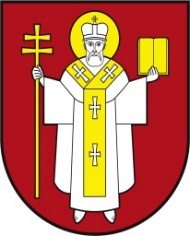 ЛУЦЬКА МІСЬКА РАДАВИКОНАВЧИЙ КОМІТЕТ ЛУЦЬКА МІСЬКА РАДАВИКОНАВЧИЙ КОМІТЕТ ЛУЦЬКА МІСЬКА РАДАВИКОНАВЧИЙ КОМІТЕТ Інформаційна карткаВидача акта встановлення факту здійснення доглядуІнформаційна карткаВидача акта встановлення факту здійснення доглядуІК-507/11/148КП1Орган, що надає послугуОрган, що надає послугуДепартамент соціальної політики Луцької міської радиДепартамент соціальної політики Луцької міської ради2Місце подання документів та отримання результату послугиМісце подання документів та отримання результату послуги1.Департамент соціальної політики пр-т Волі, 4а, каб.110, тел. (0332) 281 000, 284 161, e-mail: dsp@lutskrada.gov.ua, www.social.lutsk.uaПонеділок-четвер   08.30-17.30П'ятниця                  08.30-16.15Обідня перерва       13.00-13.452.Філія №1: пр. Соборності, 18, тел. (0332) 774 471Понеділок-четвер   08.30-17.30П'ятниця                  08.30-16.15Обідня перерва      13.00- 13.453.Філія №2: вул. Бенделіані, 7, тел. (0332) 265 961Понеділок-четвер   08.30-17.30П'ятниця                  08.30-16.15Обідня перерва       13.00-13.451.Департамент соціальної політики пр-т Волі, 4а, каб.110, тел. (0332) 281 000, 284 161, e-mail: dsp@lutskrada.gov.ua, www.social.lutsk.uaПонеділок-четвер   08.30-17.30П'ятниця                  08.30-16.15Обідня перерва       13.00-13.452.Філія №1: пр. Соборності, 18, тел. (0332) 774 471Понеділок-четвер   08.30-17.30П'ятниця                  08.30-16.15Обідня перерва      13.00- 13.453.Філія №2: вул. Бенделіані, 7, тел. (0332) 265 961Понеділок-четвер   08.30-17.30П'ятниця                  08.30-16.15Обідня перерва       13.00-13.453Перелік документів, необхідних для надання послуги та вимоги до них Перелік документів, необхідних для надання послуги та вимоги до них 1.Заява (рекомендовано формуляр 01).2.Паспорт громадянина України заявника та особи, яка потребує догляду (оригінал та копія).3.Документи, які підтверджують родинний зв’язок (свідоцтво про народження, свідоцтво про шлюб, інші) (оригінал та копія).4.Посвідчення особи з інвалідністю І або ІІ групи, дитини з інвалідністю (оригінал і копія).5.Довідка (висновок) закладу охорони здоров’я про потребу у постійному сторонньому догляді (оригінал).6.Довідка про взяття на облік внутрішньо переміщеної особи (за потреби) (оригінал і копія).7.Документи, що підтверджують місце реєстрації місця проживання/ фактичного проживання заявника або підопічної особи на території Луцької міської територіальної громади.1.Заява (рекомендовано формуляр 01).2.Паспорт громадянина України заявника та особи, яка потребує догляду (оригінал та копія).3.Документи, які підтверджують родинний зв’язок (свідоцтво про народження, свідоцтво про шлюб, інші) (оригінал та копія).4.Посвідчення особи з інвалідністю І або ІІ групи, дитини з інвалідністю (оригінал і копія).5.Довідка (висновок) закладу охорони здоров’я про потребу у постійному сторонньому догляді (оригінал).6.Довідка про взяття на облік внутрішньо переміщеної особи (за потреби) (оригінал і копія).7.Документи, що підтверджують місце реєстрації місця проживання/ фактичного проживання заявника або підопічної особи на території Луцької міської територіальної громади.4Оплата Оплата БезоплатноБезоплатно5Результат послугиРезультат послуги1.Видача акта встановлення факту здійснення догляду.2.Письмове повідомлення про відмову у наданні послуги.1.Видача акта встановлення факту здійснення догляду.2.Письмове повідомлення про відмову у наданні послуги.6Термін виконанняТермін виконання5 робочих днів.5 робочих днів.7Спосіб отримання відповіді (результату)Спосіб отримання відповіді (результату)1.Особисто2.Поштою - за бажанням заявника.1.Особисто2.Поштою - за бажанням заявника.8Законодавчо - нормативна основаЗаконодавчо - нормативна основа1.Постанова Кабінету Міністрів України від 10 вересня 2022 р. № 1044 «Про внесення змін до Правил перетинання державного кордону громадянами України».2.Розпорядження міського голови від 20.10.2022 № 283 «Про затвердження форм документів для встановлення факту здійснення догляду».1.Постанова Кабінету Міністрів України від 10 вересня 2022 р. № 1044 «Про внесення змін до Правил перетинання державного кордону громадянами України».2.Розпорядження міського голови від 20.10.2022 № 283 «Про затвердження форм документів для встановлення факту здійснення догляду».